‘	ESTADO DO RIO DE JANEIRO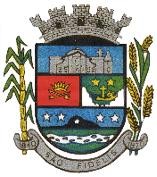 PREFEITURA MUNICIPAL DE SÃO FIDÉLIS “Cidade Poema” FUNDO DE PREVIDÊNCIA DO MUNICÍPIO DE SÃO FIDÉLIS – FPMSF COMISSÃO ELEITORALFICHA DE INSCRIÇÃO PARA CANDIDATURA AOS CONSELHOS DE ADMINISTRAÇÃO E FISCAL DO FPMSFData da Eleição: 28/12/2021, das 8h às 16hLocal: Biblioteca Municipal “Corina Peixoto de Araújo”, Praça Teixeira Soares, 135, CentroLocal e data:	São Fidélis, 	/ 	/2021.AssinaturaA presente ficha de inscrição deverá ser entregue no Fundo de Previdência, Rua Frei Vitório, nº 594, Centro (Enfrente ao WZARD, até às 11h do dia 17/12/2021)RUA Frei Vitório, 594,  CENTRO - CEP 28.400-000 - SÃO FIDÉLIS/ RJ TEL. (22) 2758-6635.E-mail: fundodeprevidencia.saofidelis@gmail.com www.fpmsf.rj.gov.brSELECIONE O CONSELHO QUE DESEJA COMPORSELECIONE O CONSELHO QUE DESEJA COMPORSELECIONE O CONSELHO QUE DESEJA COMPORSELECIONE O CONSELHO QUE DESEJA COMPORSELECIONE O CONSELHO QUE DESEJA COMPORSELECIONE O CONSELHO QUE DESEJA COMPORSELECIONE O CONSELHO QUE DESEJA COMPORSELECIONE O CONSELHO QUE DESEJA COMPORConselho de Administração ()Titular()Suplente()Conselho Fiscal (	)Conselho Fiscal (	)Titular()Suplente()DADOS PESSOAISDADOS PESSOAISDADOS PESSOAISDADOS PESSOAISDADOS PESSOAISDADOS PESSOAISDADOS PESSOAISDADOS PESSOAISDADOS PESSOAISDADOS PESSOAISDADOS PESSOAISDADOS PESSOAISNomeNomeSexo (	) F  (	) MSexo (	) F  (	) MNº da IdentidadeNº da IdentidadeNº da IdentidadeNº da IdentidadeNº da IdentidadeÓrgão ExpedidorNº CPFNº CPFNº CPFData de NascimentoData de NascimentoData de Nascimento/	//	//	/ESTADO CIVILESTADO CIVILESTADO CIVILESTADO CIVILESTADO CIVILESTADO CIVILESTADO CIVILESTADO CIVILESTADO CIVILESTADO CIVILESTADO CIVILESTADO CIVIL(	) solteiro (	) casado (	) divorciado (	) outros(	) solteiro (	) casado (	) divorciado (	) outros(	) solteiro (	) casado (	) divorciado (	) outros(	) solteiro (	) casado (	) divorciado (	) outros(	) solteiro (	) casado (	) divorciado (	) outros(	) solteiro (	) casado (	) divorciado (	) outros(	) solteiro (	) casado (	) divorciado (	) outros(	) solteiro (	) casado (	) divorciado (	) outros(	) solteiro (	) casado (	) divorciado (	) outros(	) solteiro (	) casado (	) divorciado (	) outros(	) solteiro (	) casado (	) divorciado (	) outros(	) solteiro (	) casado (	) divorciado (	) outrosNome do CônjugeNome do CônjugeNome do CônjugeNome do CônjugeENDEREÇO COMPLETOENDEREÇO COMPLETOENDEREÇO COMPLETOENDEREÇO COMPLETOENDEREÇO COMPLETOENDEREÇO COMPLETOENDEREÇO COMPLETOENDEREÇO COMPLETOENDEREÇO COMPLETOENDEREÇO COMPLETOENDEREÇO COMPLETOENDEREÇO COMPLETOE-mailTelefoneTelefoneTelefoneLOCAL DE TRABALHOLOCAL DE TRABALHOLOCAL DE TRABALHOLOCAL DE TRABALHOLOCAL DE TRABALHOLOCAL DE TRABALHOLOCAL DE TRABALHOLOCAL DE TRABALHOLOCAL DE TRABALHOLOCAL DE TRABALHOLOCAL DE TRABALHOLOCAL DE TRABALHOSecretariaSecretariaSecretariaSetorSetorSetorTelefoneTelefoneTelefoneGRAU DE INSTRUÇÃOGRAU DE INSTRUÇÃOGRAU DE INSTRUÇÃOGRAU DE INSTRUÇÃOGRAU DE INSTRUÇÃOGRAU DE INSTRUÇÃOGRAU DE INSTRUÇÃOGRAU DE INSTRUÇÃOGRAU DE INSTRUÇÃOGRAU DE INSTRUÇÃOGRAU DE INSTRUÇÃOGRAU DE INSTRUÇÃO(	) Nível Médio(	) Nível Médio(	) Nível Médio(	) Nível Médio(	) Nível Superior(	) Nível Superior(	) Nível Superior(	) Nível Superior(	) Nível Superior(	) Nível Superior